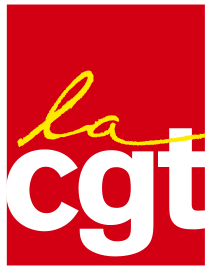 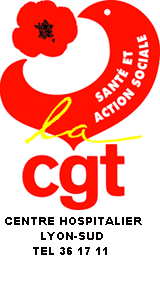 Objet : Groupe de suivi des actions du CHLS  Journée riche aujourd'hui, notre groupe de suivi des actions s'agrandit: urgences/ U41/31/11/pneumo/ CSG/MB1/MB2/MB3.- 3 unités d'hématologie, se sont réunies avec la CGT, contre un projet de "mutualisation" des unités MB1, MB2 et MB3. Evidemment, chaque fois que le direction parle de mutualisation, on sait que des postes sont menacés.Le fait de faire tourner le personnel sur les 3 services, va bouleverser l'accueil et le suivi des patients, cela va bouleverser aussi les conditions de travail, en particulier MB3 qui est un service de semaine.Une demande de rendez vous a été faite auprès de la direction. Le personnel est d'accord pour faire des actions communes .- Unité 41 : 12 jours de grève, on n'attend toujours la réponse de la direction en ce qui concerne l'effectif.Le principe d'une rencontre téléphonique entre la journaliste santé du Progrès est prévu pour demain. Une demande de rendez vous avec le député de la circonscription va être faite.- La grève des urgences continue.- Assemblée Générale des urgences de St Luc/ St Joseph, s'est tenue en fin d'aprem. Une délégation d'HEH était présente, j'y 'étais pour le CHLS.Les urgences étaient en débrayage, ils ont voté une grève totale reconductible. Les problèmes sont les mêmes que pour nous : faiblesse des effectifs, épuisement, manque de lits d'aval, attente infernale pour les patients, mauvaises conditions de travail et de prise en charge des malades.Ils a été décidé de "mutualiser" nos actions, une AG doit se tenir , mardi 6 mars 2018 à HEH à 13h: une action devrait être décidé, peut être pour jeudi 8 mars 2018.On fera passer l'info.- Sur le CHLS: on a fait 2 banderoles pour le 41 et l'hémato (voir PJ). Une action devant l'hosto, est souhaitable pour faire venir la presse (comme pour les urgences). On pourrait la faire jeudi matin,  mais il faut s'organiser rapidement, je vous propose de nous retrouver au local de la CGT, mercredi 7 vers 14h/14h30. Merci de nous prévenir si vous pouvez être présents (mail ou portable).Lors de l'AG, à St Luc, France 3 était présent. Ils m'ont interviewé sur la grève à Lyon Sud, j'ai pu parler des urgence, du41 et de l'hémato. Je ne sais pas ce qui sera retenu, cela devrait passer demain à 12h, puis en replayIl est important de rester en contact. N'hésitez pas à discuter, et convaincre les collègues des autres services.